Closing date:   June 30th 2023* Applications received after the closing date will not be consideredApplication submission:These should be marked CONFIDENTIAL and addressed to:Email:  debra.broomfield@wh.org.auScholarship enquiries:Debra Broomfield ph: 0403 732 169Privacy statementDe-identified details from your application will be provided to the Department of Health (the department).  Western Health will collect and retain your personal information contained in this application for the development of policy relating to the nursing and midwifery workforce. This information may be utilised for data collection, auditing and administration purposes. You can view the Department of Health Privacy Policy at http://www.health.vic.gov.au/privstat.htm.Income tax implications The department is not required to withhold tax (PAYG) from scholarships, as recipients require full pay for school fees. Not withholding tax does not mean scholarship is income tax exempt. If your scholarship is taxable, you will receive a payment summary that includes the amount of scholarship received from scholarship providers.Recipients should be made aware that they:    may be liable to pay tax on their scholarship. For more information refer recipients to the calculator on the ATO website: https://www.ato.gov.au/Calculators-and-tools/Is-my-scholarship-taxable/.    may be entitled to claim a tax deduction for self-education expenses – for more information please refer recipients to the ATO site at the following link: https://www.ato.gov.au/individuals/income-and-deductions/deductions-you-can-claim/self-education-expenses. The department strongly recommends that recipients seek independent tax advice in respect to their scholarship payments.Applicant detailsSuccessful applicants are required to pay course fees or student contribution/HECS direct to university by the due date or defer payment by taking out a FEE-HELP or HECS-HELP loan. All students must provide a University Tax Invoice with details of payment/loan amounts. Successful applicants are required to provide evidence of enrolment. Health services must confirm they have sighted this information for the scholarship to be provided.Other sources of funding sought for this studyDepartment of Health EN to RN Scholarship Application 2023  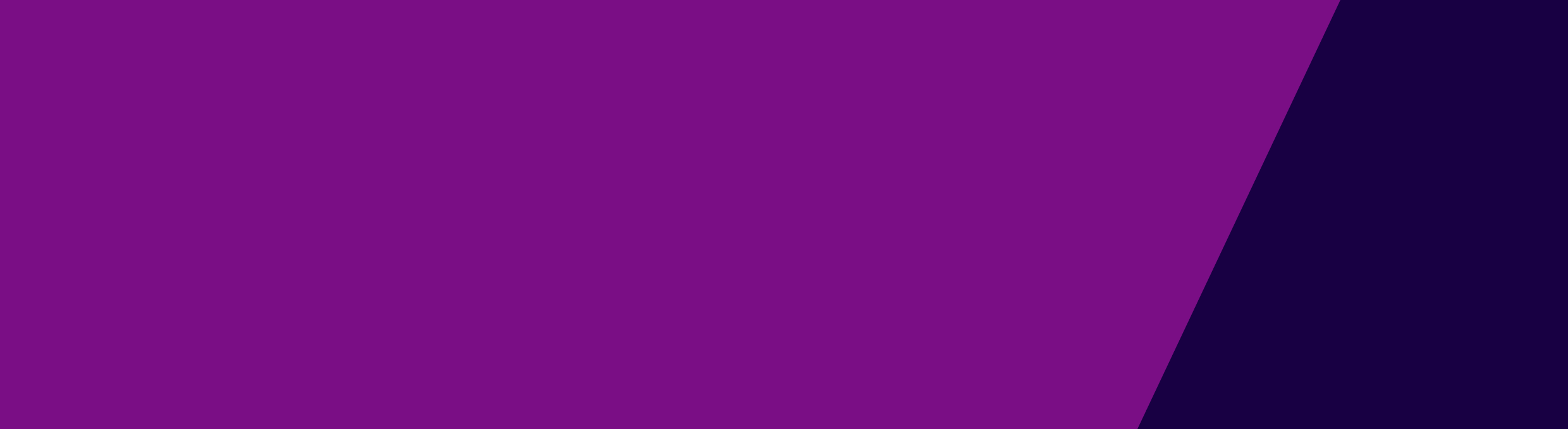 TitleFamily NameFamily NameFamily NameGiven Name/sGiven Name/sGiven Name/sGiven Name/sGiven Name/sResidential AddressResidential AddressResidential AddressResidential AddressSuburbSuburbSuburbSuburbStatePostcodePostcodePostcodePostcodePostal Address(If different than above)Postal Address(If different than above)Postal Address(If different than above)Postal Address(If different than above)Work PhoneWork PhoneWork PhoneWork PhoneHome or MobilePreferred E-Mail (please print)Preferred E-Mail (please print)Preferred E-Mail (please print)Preferred E-Mail (please print)Are you an Australian or New Zealand citizen or permanent resident?Are you an Australian or New Zealand citizen or permanent resident?Are you an Australian or New Zealand citizen or permanent resident?Are you an Australian or New Zealand citizen or permanent resident?Are you an Australian or New Zealand citizen or permanent resident?Are you an Australian or New Zealand citizen or permanent resident?Are you an Australian or New Zealand citizen or permanent resident?Are you an Australian or New Zealand citizen or permanent resident?Are you an Australian or New Zealand citizen or permanent resident?   Yes             No    Yes             No    Yes             No    Yes             No    Yes             No    Yes             No    Yes             No    Yes             No    Yes             No    Yes             No    Yes             No    Yes             No If not is this pending?  If not is this pending?  If not is this pending?  If not is this pending?  If not is this pending?  If not is this pending?  If not is this pending?  If not is this pending?  If not is this pending?  Are you of Aboriginal or Torres Strait Islander origin? (Optional)Are you of Aboriginal or Torres Strait Islander origin? (Optional)Are you of Aboriginal or Torres Strait Islander origin? (Optional)Are you of Aboriginal or Torres Strait Islander origin? (Optional)Are you of Aboriginal or Torres Strait Islander origin? (Optional)Are you of Aboriginal or Torres Strait Islander origin? (Optional)Are you of Aboriginal or Torres Strait Islander origin? (Optional)Are you of Aboriginal or Torres Strait Islander origin? (Optional)Are you of Aboriginal or Torres Strait Islander origin? (Optional)   Yes             No   Yes             No   Yes             No   Yes             No   Yes             No   Yes             No   Yes             No   Yes             No   Yes             No   Yes             No   Yes             No   Yes             NoAhpra Registration Number (Mandatory)Ahpra Registration Number (Mandatory)Ahpra Registration Number (Mandatory)Ahpra Registration Number (Mandatory)Ahpra Registration Number (Mandatory)Ahpra Registration Number (Mandatory)Ahpra Registration Number (Mandatory)Ahpra Registration Number (Mandatory)Ahpra Registration Number (Mandatory)Profession Profession Profession Profession Profession Profession Profession Profession Profession    Enrolled Nurse   Enrolled Nurse   Enrolled Nurse   Enrolled Nurse   Enrolled Nurse   Enrolled Nurse   Enrolled Nurse   Enrolled Nurse   Enrolled Nurse   Enrolled Nurse   Enrolled Nurse   Enrolled NurseEmployment details during course of study - 2023Employment details during course of study - 2023Employment details during course of study - 2023Employment details during course of study - 2023Employment details during course of study - 2023Employment details during course of study - 2023Employment details during course of study - 2023Employment details during course of study - 2023Employment details during course of study - 2023Employment details during course of study - 2023Employment details during course of study - 2023Employment details during course of study - 2023Employment details during course of study - 2023Employment details during course of study - 2023Employment details during course of study - 2023Employment details during course of study - 2023Employment details during course of study - 2023Employment details during course of study - 2023Employment details during course of study - 2023Employment details during course of study - 2023Employment details during course of study - 2023Name of EmployerName of EmployerName of EmployerName of EmployerName of EmployerName of EmployerName of EmployerPosition/Job title Position/Job title Position/Job title Position/Job title Position/Job title Position/Job title Position/Job title Grade/ClassificationGrade/ClassificationGrade/ClassificationGrade/ClassificationGrade/ClassificationArea of practiceArea of practiceArea of practiceArea of practiceArea of practiceArea of practiceArea of practiceLocation/Campus Location/Campus Location/Campus Location/Campus Location/Campus Employment status Employment status Employment status Employment status Employment status Employment status Employment status     Full time            Part time          Casual/Bank     Full time            Part time          Casual/Bank     Full time            Part time          Casual/Bank     Full time            Part time          Casual/Bank     Full time            Part time          Casual/Bank     Full time            Part time          Casual/Bank     Full time            Part time          Casual/Bank     Full time            Part time          Casual/Bank     Full time            Part time          Casual/Bank FTE FTE  Course details for 2023 Course details for 2023 Course details for 2023 Course details for 2023 Course details for 2023 Course details for 2023 Course details for 2023 Course details for 2023 Course details for 2023 Course details for 2023 Course details for 2023 Course details for 2023 Course details for 2023 Course details for 2023 Course details for 2023 Course details for 2023 Course details for 2023Name of course Name of course Name of course Level of qualificationLevel of qualificationLevel of qualificationLevel of qualificationLevel of qualificationName of tertiary institution (including campus and State)Name of tertiary institution (including campus and State)Name of tertiary institution (including campus and State)Name of tertiary institution (including campus and State)Name of tertiary institution (including campus and State)Name of tertiary institution (including campus and State)Commencement date of courseCommencement date of courseCommencement date of courseCommencement date of courseCommencement date of courseCommencement date of course      /        / 20__      /        / 20__Anticipated completion date:Anticipated completion date:Anticipated completion date:Anticipated completion date:Anticipated completion date:Anticipated completion date:Anticipated completion date:Anticipated completion date:    /      /20__    /      /20__    /      /20__    /      /20__Course fees for 2023 – a copy of your invoice must be provided to your health service to confirm your out-of-pocket expenses (Semester 2 fees can be estimated based on confirmed Semester 1 fees - exclude amenities fees) Course fees for 2023 – a copy of your invoice must be provided to your health service to confirm your out-of-pocket expenses (Semester 2 fees can be estimated based on confirmed Semester 1 fees - exclude amenities fees) Course fees for 2023 – a copy of your invoice must be provided to your health service to confirm your out-of-pocket expenses (Semester 2 fees can be estimated based on confirmed Semester 1 fees - exclude amenities fees) Course fees for 2023 – a copy of your invoice must be provided to your health service to confirm your out-of-pocket expenses (Semester 2 fees can be estimated based on confirmed Semester 1 fees - exclude amenities fees) Course fees for 2023 – a copy of your invoice must be provided to your health service to confirm your out-of-pocket expenses (Semester 2 fees can be estimated based on confirmed Semester 1 fees - exclude amenities fees) Course fees for 2023 – a copy of your invoice must be provided to your health service to confirm your out-of-pocket expenses (Semester 2 fees can be estimated based on confirmed Semester 1 fees - exclude amenities fees) Semester 1 2023Semester 1 2023$$$$Semester 22023Semester 22023Semester 22023Semester 22023$$$$Study load in 2023Study load in 2023Study load in 2023Study load in 2023Study load in 2023Study load in 2023   Part time studies       Full time studies   Part time studies       Full time studies   Part time studies       Full time studies   Part time studies       Full time studies   Part time studies       Full time studies   Part time studies       Full time studies   Part time studies       Full time studies   Part time studies       Full time studies   Part time studies       Full time studies   Part time studies       Full time studies   Part time studies       Full time studies   Part time studies       Full time studies   Part time studies       Full time studies   Part time studies       Full time studiesCourse PlaceCourse PlaceCourse PlaceCourse PlaceCourse PlaceCourse Place   Full Fee Paying         Commonwealth Supported Place (CSP or HECS)   Full Fee Paying         Commonwealth Supported Place (CSP or HECS)   Full Fee Paying         Commonwealth Supported Place (CSP or HECS)   Full Fee Paying         Commonwealth Supported Place (CSP or HECS)   Full Fee Paying         Commonwealth Supported Place (CSP or HECS)   Full Fee Paying         Commonwealth Supported Place (CSP or HECS)   Full Fee Paying         Commonwealth Supported Place (CSP or HECS)   Full Fee Paying         Commonwealth Supported Place (CSP or HECS)   Full Fee Paying         Commonwealth Supported Place (CSP or HECS)   Full Fee Paying         Commonwealth Supported Place (CSP or HECS)   Full Fee Paying         Commonwealth Supported Place (CSP or HECS)   Full Fee Paying         Commonwealth Supported Place (CSP or HECS)   Full Fee Paying         Commonwealth Supported Place (CSP or HECS)   Full Fee Paying         Commonwealth Supported Place (CSP or HECS)Fees payment method for 2023Fees payment method for 2023  Upfront payment to university                FEE-HELP Loan  HECS-HELP                                          Combination  Upfront payment to university                FEE-HELP Loan  HECS-HELP                                          Combination  Upfront payment to university                FEE-HELP Loan  HECS-HELP                                          CombinationHave you been awarded a scholarship, grant or professional development funds from another source for this course?    E.g. Employer, Professional body etc. Exclude loans from your employer/ other bodies that you are required to repay.Have you been awarded a scholarship, grant or professional development funds from another source for this course?    E.g. Employer, Professional body etc. Exclude loans from your employer/ other bodies that you are required to repay.Have you been awarded a scholarship, grant or professional development funds from another source for this course?    E.g. Employer, Professional body etc. Exclude loans from your employer/ other bodies that you are required to repay.YesNoApplied but not yet confirmed if successful YesNoApplied but not yet confirmed if successful Amount$$Name funding source Have you attached?University invoiceProof of enrolmentHave you attached?University invoiceProof of enrolmentHave you attached?University invoiceProof of enrolmentHave you attached?University invoiceProof of enrolmentHave you attached?University invoiceProof of enrolmentTo the best of my knowledge the information I have provided is true and correct.  I have read the Training and Development guidelines and I agree to the conditions for successful applicants.  I understand that scholarships are allocated at the discretion of the selection panel and that the decision of the panel is final.To the best of my knowledge the information I have provided is true and correct.  I have read the Training and Development guidelines and I agree to the conditions for successful applicants.  I understand that scholarships are allocated at the discretion of the selection panel and that the decision of the panel is final.To the best of my knowledge the information I have provided is true and correct.  I have read the Training and Development guidelines and I agree to the conditions for successful applicants.  I understand that scholarships are allocated at the discretion of the selection panel and that the decision of the panel is final.Applicant’s Name:Signature:Date:       /         / 